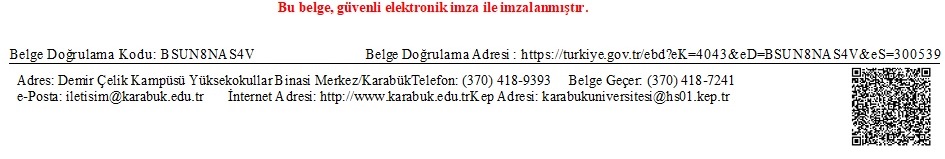 ENERJİ SİSTEMLERİ MÜHENDİSLİĞİ ANABİLİM DALIEnerji Sistemleri Mühendisliği Tezli Doktora Programı Ders İçerikleriENERJİ SİSTEMLERİ MÜHENDİSLİĞİ ANABİLİM DALIEnerji Sistemleri Mühendisliği Tezli Doktora Programı Ders İçerikleriENERJİ SİSTEMLERİ MÜHENDİSLİĞİ ANABİLİM DALIEnerji Sistemleri Mühendisliği Tezli Doktora Programı Ders İçerikleriENERJİ SİSTEMLERİ MÜHENDİSLİĞİ ANABİLİM DALIEnerji Sistemleri Mühendisliği Tezli Doktora Programı Ders İçerikleriENERJİ SİSTEMLERİ MÜHENDİSLİĞİ ANABİLİM DALIEnerji Sistemleri Mühendisliği Tezli Doktora Programı Ders İçerikleriENERJİ SİSTEMLERİ MÜHENDİSLİĞİ ANABİLİM DALIEnerji Sistemleri Mühendisliği Tezli Doktora Programı Ders İçerikleriDERS KODUDERS ADI VE İÇERİKLERİTUKAKTSESM801Momentum, Isı ve Kütle Transferi3038Amaç ve İçerik
Momentum, ısı ve kütle geçişi ile ilgili temel kavramlar ve kanunlar. Isı ve kütle geçişi arasındaki andırım (benzerlik). Momenum, ısı ve kütle yayılımı: Özellikler ve mekanizmalar. Katılarda ve laminer akış durumunda bir boyutlu derişiklik dağılımları. Psikometrik işlemlerde ısı ve kütle geçişi. Karışımlar için süreklilik ve enerji denklemleri. Çok boyutlu ve zamana bağlı sistemler. Türbülanslı akışta momentum, ısı ve kütle geçişi.
Momentum, ısı ve kütle geçişi ile ilgili temel kavramlar ve kanunlar. Isı ve kütle geçişi arasındaki andırım (benzerlik). Momenum, ısı ve kütle yayılımı: Özellikler ve mekanizmalar. Katılarda ve laminer akış durumunda bir boyutlu derişiklik dağılımları. Psikometrik işlemlerde ısı ve kütle geçişi. Karışımlar için süreklilik ve enerji denklemleri. Çok boyutlu ve zamana bağlı sistemler. Türbülanslı akışta momentum, ısı ve kütle geçişi.
Momentum, ısı ve kütle geçişi ile ilgili temel kavramlar ve kanunlar. Isı ve kütle geçişi arasındaki andırım (benzerlik). Momenum, ısı ve kütle yayılımı: Özellikler ve mekanizmalar. Katılarda ve laminer akış durumunda bir boyutlu derişiklik dağılımları. Psikometrik işlemlerde ısı ve kütle geçişi. Karışımlar için süreklilik ve enerji denklemleri. Çok boyutlu ve zamana bağlı sistemler. Türbülanslı akışta momentum, ısı ve kütle geçişi.
Momentum, ısı ve kütle geçişi ile ilgili temel kavramlar ve kanunlar. Isı ve kütle geçişi arasındaki andırım (benzerlik). Momenum, ısı ve kütle yayılımı: Özellikler ve mekanizmalar. Katılarda ve laminer akış durumunda bir boyutlu derişiklik dağılımları. Psikometrik işlemlerde ısı ve kütle geçişi. Karışımlar için süreklilik ve enerji denklemleri. Çok boyutlu ve zamana bağlı sistemler. Türbülanslı akışta momentum, ısı ve kütle geçişi.
Momentum, ısı ve kütle geçişi ile ilgili temel kavramlar ve kanunlar. Isı ve kütle geçişi arasındaki andırım (benzerlik). Momenum, ısı ve kütle yayılımı: Özellikler ve mekanizmalar. Katılarda ve laminer akış durumunda bir boyutlu derişiklik dağılımları. Psikometrik işlemlerde ısı ve kütle geçişi. Karışımlar için süreklilik ve enerji denklemleri. Çok boyutlu ve zamana bağlı sistemler. Türbülanslı akışta momentum, ısı ve kütle geçişi.ESM802Mühendislikte Analitik Yöntemler3038Amaç ve İçerikTürev-integrl kavramı ve mühendislik uygulamaları, Kısmi türevlerin mühendislik uygulamaları, İki değişkenli fonksiyonların matematiksel ve grafiksel olarak maksimum ve minimum noktalarının bulunması, En küçük kareler yöntemi ve eğri uyarlama (regresyon), Çok katlı korelasyon, Mühendisler için matris hesaplamaları, Yüksek mertebeden lineer diferansiyel denklem çözümleriTürev-integrl kavramı ve mühendislik uygulamaları, Kısmi türevlerin mühendislik uygulamaları, İki değişkenli fonksiyonların matematiksel ve grafiksel olarak maksimum ve minimum noktalarının bulunması, En küçük kareler yöntemi ve eğri uyarlama (regresyon), Çok katlı korelasyon, Mühendisler için matris hesaplamaları, Yüksek mertebeden lineer diferansiyel denklem çözümleriTürev-integrl kavramı ve mühendislik uygulamaları, Kısmi türevlerin mühendislik uygulamaları, İki değişkenli fonksiyonların matematiksel ve grafiksel olarak maksimum ve minimum noktalarının bulunması, En küçük kareler yöntemi ve eğri uyarlama (regresyon), Çok katlı korelasyon, Mühendisler için matris hesaplamaları, Yüksek mertebeden lineer diferansiyel denklem çözümleriTürev-integrl kavramı ve mühendislik uygulamaları, Kısmi türevlerin mühendislik uygulamaları, İki değişkenli fonksiyonların matematiksel ve grafiksel olarak maksimum ve minimum noktalarının bulunması, En küçük kareler yöntemi ve eğri uyarlama (regresyon), Çok katlı korelasyon, Mühendisler için matris hesaplamaları, Yüksek mertebeden lineer diferansiyel denklem çözümleriTürev-integrl kavramı ve mühendislik uygulamaları, Kısmi türevlerin mühendislik uygulamaları, İki değişkenli fonksiyonların matematiksel ve grafiksel olarak maksimum ve minimum noktalarının bulunması, En küçük kareler yöntemi ve eğri uyarlama (regresyon), Çok katlı korelasyon, Mühendisler için matris hesaplamaları, Yüksek mertebeden lineer diferansiyel denklem çözümleriESM803Yeni ve Yenilenebilir Enerji Teknolojileri3038Amaç ve İçerik
Nükleer ve doğal gazın önemi,Güneş enerjisi, rüzgar enerjisi, hidrolik enerji, , jeotermal enerji, dalga enerjisi, Hidrojen enerjisi, Güneş-Hibrit güç sistemleri,
Nükleer ve doğal gazın önemi,Güneş enerjisi, rüzgar enerjisi, hidrolik enerji, , jeotermal enerji, dalga enerjisi, Hidrojen enerjisi, Güneş-Hibrit güç sistemleri,
Nükleer ve doğal gazın önemi,Güneş enerjisi, rüzgar enerjisi, hidrolik enerji, , jeotermal enerji, dalga enerjisi, Hidrojen enerjisi, Güneş-Hibrit güç sistemleri,
Nükleer ve doğal gazın önemi,Güneş enerjisi, rüzgar enerjisi, hidrolik enerji, , jeotermal enerji, dalga enerjisi, Hidrojen enerjisi, Güneş-Hibrit güç sistemleri,
Nükleer ve doğal gazın önemi,Güneş enerjisi, rüzgar enerjisi, hidrolik enerji, , jeotermal enerji, dalga enerjisi, Hidrojen enerjisi, Güneş-Hibrit güç sistemleri,ESM805Enerji Sistemlerinde Ekserji Analizi3038Amaç ve İçerik
Termodinamik kavramlar, termodinamiğin 1. ve 2. kanunları ve analiz esasları, termodinamik modelleme, entropi, mühendislik sistemlerinin 2. yasa çözümlemesi, tersinir iş ve tersinmezlik, kapalı ve açık sistemlerin 2.yasa çözümlemesi, ekserji analizi, ekserji ve çevre tanımı ve ekserji bileşenleri, ekserji bilançosu, kapalı sistem ve kontrol hacmi için ekserji formülasyonları, Kimyasal ekserji, standart ekserji tanımı, ekserji verimi tanımı, ekserji analizinin termodinamik iyileştirme için kullanılması, ısı transferi ve termal sistem dizaynı ve modellemesindeki önemi, termal sistem dizaynında akışkanlar mekaniği ve ısı transferi uygulamaları ve bazı örnekler ile anlatılması,
Termodinamik kavramlar, termodinamiğin 1. ve 2. kanunları ve analiz esasları, termodinamik modelleme, entropi, mühendislik sistemlerinin 2. yasa çözümlemesi, tersinir iş ve tersinmezlik, kapalı ve açık sistemlerin 2.yasa çözümlemesi, ekserji analizi, ekserji ve çevre tanımı ve ekserji bileşenleri, ekserji bilançosu, kapalı sistem ve kontrol hacmi için ekserji formülasyonları, Kimyasal ekserji, standart ekserji tanımı, ekserji verimi tanımı, ekserji analizinin termodinamik iyileştirme için kullanılması, ısı transferi ve termal sistem dizaynı ve modellemesindeki önemi, termal sistem dizaynında akışkanlar mekaniği ve ısı transferi uygulamaları ve bazı örnekler ile anlatılması,
Termodinamik kavramlar, termodinamiğin 1. ve 2. kanunları ve analiz esasları, termodinamik modelleme, entropi, mühendislik sistemlerinin 2. yasa çözümlemesi, tersinir iş ve tersinmezlik, kapalı ve açık sistemlerin 2.yasa çözümlemesi, ekserji analizi, ekserji ve çevre tanımı ve ekserji bileşenleri, ekserji bilançosu, kapalı sistem ve kontrol hacmi için ekserji formülasyonları, Kimyasal ekserji, standart ekserji tanımı, ekserji verimi tanımı, ekserji analizinin termodinamik iyileştirme için kullanılması, ısı transferi ve termal sistem dizaynı ve modellemesindeki önemi, termal sistem dizaynında akışkanlar mekaniği ve ısı transferi uygulamaları ve bazı örnekler ile anlatılması,
Termodinamik kavramlar, termodinamiğin 1. ve 2. kanunları ve analiz esasları, termodinamik modelleme, entropi, mühendislik sistemlerinin 2. yasa çözümlemesi, tersinir iş ve tersinmezlik, kapalı ve açık sistemlerin 2.yasa çözümlemesi, ekserji analizi, ekserji ve çevre tanımı ve ekserji bileşenleri, ekserji bilançosu, kapalı sistem ve kontrol hacmi için ekserji formülasyonları, Kimyasal ekserji, standart ekserji tanımı, ekserji verimi tanımı, ekserji analizinin termodinamik iyileştirme için kullanılması, ısı transferi ve termal sistem dizaynı ve modellemesindeki önemi, termal sistem dizaynında akışkanlar mekaniği ve ısı transferi uygulamaları ve bazı örnekler ile anlatılması,
Termodinamik kavramlar, termodinamiğin 1. ve 2. kanunları ve analiz esasları, termodinamik modelleme, entropi, mühendislik sistemlerinin 2. yasa çözümlemesi, tersinir iş ve tersinmezlik, kapalı ve açık sistemlerin 2.yasa çözümlemesi, ekserji analizi, ekserji ve çevre tanımı ve ekserji bileşenleri, ekserji bilançosu, kapalı sistem ve kontrol hacmi için ekserji formülasyonları, Kimyasal ekserji, standart ekserji tanımı, ekserji verimi tanımı, ekserji analizinin termodinamik iyileştirme için kullanılması, ısı transferi ve termal sistem dizaynı ve modellemesindeki önemi, termal sistem dizaynında akışkanlar mekaniği ve ısı transferi uygulamaları ve bazı örnekler ile anlatılması,ESM809Enerji Tasarrufu ve Verimlilik3038Amaç ve İçerik
Temel ve detaylı enerji kontrolü, veri derleme yöntem ve araçları, enerji tasarrufu olanaklarının (ETO) belirlenmesi, enerji ve maliyet tasarruflarının hesaplanması, enerji tasarrufu değerlendirme raporlarının hazırlanması. İşletmelerde ve binalarda enerji verimliliği. Enerji verimliliği mevzuatının uygulanması.
Temel ve detaylı enerji kontrolü, veri derleme yöntem ve araçları, enerji tasarrufu olanaklarının (ETO) belirlenmesi, enerji ve maliyet tasarruflarının hesaplanması, enerji tasarrufu değerlendirme raporlarının hazırlanması. İşletmelerde ve binalarda enerji verimliliği. Enerji verimliliği mevzuatının uygulanması.
Temel ve detaylı enerji kontrolü, veri derleme yöntem ve araçları, enerji tasarrufu olanaklarının (ETO) belirlenmesi, enerji ve maliyet tasarruflarının hesaplanması, enerji tasarrufu değerlendirme raporlarının hazırlanması. İşletmelerde ve binalarda enerji verimliliği. Enerji verimliliği mevzuatının uygulanması.
Temel ve detaylı enerji kontrolü, veri derleme yöntem ve araçları, enerji tasarrufu olanaklarının (ETO) belirlenmesi, enerji ve maliyet tasarruflarının hesaplanması, enerji tasarrufu değerlendirme raporlarının hazırlanması. İşletmelerde ve binalarda enerji verimliliği. Enerji verimliliği mevzuatının uygulanması.
Temel ve detaylı enerji kontrolü, veri derleme yöntem ve araçları, enerji tasarrufu olanaklarının (ETO) belirlenmesi, enerji ve maliyet tasarruflarının hesaplanması, enerji tasarrufu değerlendirme raporlarının hazırlanması. İşletmelerde ve binalarda enerji verimliliği. Enerji verimliliği mevzuatının uygulanması.ESM811Endüstride Enerji Yönetimi3038Amaç ve İçerikEndüstride enerji yönetiminin önemi ve esasları, ilgili veri tabanı ve yasal mevzuatlar; Enerji tüketim analizleri; Elektrik, aydınlatma, kazan, fırın, buhar, basınçlı hava sistemlerinde enerji verimli teknolojiler; Yalıtım, atık ısı geri kazanım teknikleri; Enerji etüt ve izleme, ölçüm aletleri ve ölçme teknikleri; Ekonomik analiz yöntemleri.Endüstride enerji yönetiminin önemi ve esasları, ilgili veri tabanı ve yasal mevzuatlar; Enerji tüketim analizleri; Elektrik, aydınlatma, kazan, fırın, buhar, basınçlı hava sistemlerinde enerji verimli teknolojiler; Yalıtım, atık ısı geri kazanım teknikleri; Enerji etüt ve izleme, ölçüm aletleri ve ölçme teknikleri; Ekonomik analiz yöntemleri.Endüstride enerji yönetiminin önemi ve esasları, ilgili veri tabanı ve yasal mevzuatlar; Enerji tüketim analizleri; Elektrik, aydınlatma, kazan, fırın, buhar, basınçlı hava sistemlerinde enerji verimli teknolojiler; Yalıtım, atık ısı geri kazanım teknikleri; Enerji etüt ve izleme, ölçüm aletleri ve ölçme teknikleri; Ekonomik analiz yöntemleri.Endüstride enerji yönetiminin önemi ve esasları, ilgili veri tabanı ve yasal mevzuatlar; Enerji tüketim analizleri; Elektrik, aydınlatma, kazan, fırın, buhar, basınçlı hava sistemlerinde enerji verimli teknolojiler; Yalıtım, atık ısı geri kazanım teknikleri; Enerji etüt ve izleme, ölçüm aletleri ve ölçme teknikleri; Ekonomik analiz yöntemleri.Endüstride enerji yönetiminin önemi ve esasları, ilgili veri tabanı ve yasal mevzuatlar; Enerji tüketim analizleri; Elektrik, aydınlatma, kazan, fırın, buhar, basınçlı hava sistemlerinde enerji verimli teknolojiler; Yalıtım, atık ısı geri kazanım teknikleri; Enerji etüt ve izleme, ölçüm aletleri ve ölçme teknikleri; Ekonomik analiz yöntemleri.ESM813Kurutma Teknolojileri3038Amaç ve İçerik
Kurutmanın tanımı, Havalı kurutma sistemlerinin tanıtımı, kurutma sistemlerinde otomatik kontrol, kurutma sistemlerinin enerji ve ekserji analizi, kurutulacak ürün ve su aktivitesinin bulunması, kurutmadaki önemi, kurutulacak üründen kütle transferi, kurutma ve YSA (yapay sinir ağları) uygulamaları.
Kurutmanın tanımı, Havalı kurutma sistemlerinin tanıtımı, kurutma sistemlerinde otomatik kontrol, kurutma sistemlerinin enerji ve ekserji analizi, kurutulacak ürün ve su aktivitesinin bulunması, kurutmadaki önemi, kurutulacak üründen kütle transferi, kurutma ve YSA (yapay sinir ağları) uygulamaları.
Kurutmanın tanımı, Havalı kurutma sistemlerinin tanıtımı, kurutma sistemlerinde otomatik kontrol, kurutma sistemlerinin enerji ve ekserji analizi, kurutulacak ürün ve su aktivitesinin bulunması, kurutmadaki önemi, kurutulacak üründen kütle transferi, kurutma ve YSA (yapay sinir ağları) uygulamaları.
Kurutmanın tanımı, Havalı kurutma sistemlerinin tanıtımı, kurutma sistemlerinde otomatik kontrol, kurutma sistemlerinin enerji ve ekserji analizi, kurutulacak ürün ve su aktivitesinin bulunması, kurutmadaki önemi, kurutulacak üründen kütle transferi, kurutma ve YSA (yapay sinir ağları) uygulamaları.
Kurutmanın tanımı, Havalı kurutma sistemlerinin tanıtımı, kurutma sistemlerinde otomatik kontrol, kurutma sistemlerinin enerji ve ekserji analizi, kurutulacak ürün ve su aktivitesinin bulunması, kurutmadaki önemi, kurutulacak üründen kütle transferi, kurutma ve YSA (yapay sinir ağları) uygulamaları.ESM815Yakıt Pilleri ve Elektrik Üretimi3038Amaç ve İçerik
Hidrojen Üretimi, Depolanması ve Taşınması, Yakıt Pili Sistemlerine Genel Bakış; Alkali Yakıt Pili. Ergimiş Karbonat Yakıt Pili, Katı Oksit Yakıt Pili ve Katı Polimer Yakıt Pillerinin İşletme Koşul ve Prensipleri, Tipik Hücre Malzemeleri, Hücre Konfigürasyonları, Uygulamaları ve Ekonomileri; Yakıt Pili Elektrokimyasının Prensipleri, Yakıt Pillerinde ısıları. Adyabatik alev sıcaklığı. Kimyasal denge kriterleri, Denge sabitleri. Kimyasal kinetik: reaksiyon hızları, Arrhenius bağıntısı. Aktivasyon enerjisi. Tek adımlı, ardışık ve zincir reaksiyonlar. Damlacık ve sprey yanması. Yakma sistemleri, Yakıt atomizasyonu, grup yanma sayıları. Akışkan yatakta yanma. Kömür yanması. Tutuşma, yanma sonucu çevreyi kirletici madde yayınımı.
Hidrojen Üretimi, Depolanması ve Taşınması, Yakıt Pili Sistemlerine Genel Bakış; Alkali Yakıt Pili. Ergimiş Karbonat Yakıt Pili, Katı Oksit Yakıt Pili ve Katı Polimer Yakıt Pillerinin İşletme Koşul ve Prensipleri, Tipik Hücre Malzemeleri, Hücre Konfigürasyonları, Uygulamaları ve Ekonomileri; Yakıt Pili Elektrokimyasının Prensipleri, Yakıt Pillerinde ısıları. Adyabatik alev sıcaklığı. Kimyasal denge kriterleri, Denge sabitleri. Kimyasal kinetik: reaksiyon hızları, Arrhenius bağıntısı. Aktivasyon enerjisi. Tek adımlı, ardışık ve zincir reaksiyonlar. Damlacık ve sprey yanması. Yakma sistemleri, Yakıt atomizasyonu, grup yanma sayıları. Akışkan yatakta yanma. Kömür yanması. Tutuşma, yanma sonucu çevreyi kirletici madde yayınımı.
Hidrojen Üretimi, Depolanması ve Taşınması, Yakıt Pili Sistemlerine Genel Bakış; Alkali Yakıt Pili. Ergimiş Karbonat Yakıt Pili, Katı Oksit Yakıt Pili ve Katı Polimer Yakıt Pillerinin İşletme Koşul ve Prensipleri, Tipik Hücre Malzemeleri, Hücre Konfigürasyonları, Uygulamaları ve Ekonomileri; Yakıt Pili Elektrokimyasının Prensipleri, Yakıt Pillerinde ısıları. Adyabatik alev sıcaklığı. Kimyasal denge kriterleri, Denge sabitleri. Kimyasal kinetik: reaksiyon hızları, Arrhenius bağıntısı. Aktivasyon enerjisi. Tek adımlı, ardışık ve zincir reaksiyonlar. Damlacık ve sprey yanması. Yakma sistemleri, Yakıt atomizasyonu, grup yanma sayıları. Akışkan yatakta yanma. Kömür yanması. Tutuşma, yanma sonucu çevreyi kirletici madde yayınımı.
Hidrojen Üretimi, Depolanması ve Taşınması, Yakıt Pili Sistemlerine Genel Bakış; Alkali Yakıt Pili. Ergimiş Karbonat Yakıt Pili, Katı Oksit Yakıt Pili ve Katı Polimer Yakıt Pillerinin İşletme Koşul ve Prensipleri, Tipik Hücre Malzemeleri, Hücre Konfigürasyonları, Uygulamaları ve Ekonomileri; Yakıt Pili Elektrokimyasının Prensipleri, Yakıt Pillerinde ısıları. Adyabatik alev sıcaklığı. Kimyasal denge kriterleri, Denge sabitleri. Kimyasal kinetik: reaksiyon hızları, Arrhenius bağıntısı. Aktivasyon enerjisi. Tek adımlı, ardışık ve zincir reaksiyonlar. Damlacık ve sprey yanması. Yakma sistemleri, Yakıt atomizasyonu, grup yanma sayıları. Akışkan yatakta yanma. Kömür yanması. Tutuşma, yanma sonucu çevreyi kirletici madde yayınımı.
Hidrojen Üretimi, Depolanması ve Taşınması, Yakıt Pili Sistemlerine Genel Bakış; Alkali Yakıt Pili. Ergimiş Karbonat Yakıt Pili, Katı Oksit Yakıt Pili ve Katı Polimer Yakıt Pillerinin İşletme Koşul ve Prensipleri, Tipik Hücre Malzemeleri, Hücre Konfigürasyonları, Uygulamaları ve Ekonomileri; Yakıt Pili Elektrokimyasının Prensipleri, Yakıt Pillerinde ısıları. Adyabatik alev sıcaklığı. Kimyasal denge kriterleri, Denge sabitleri. Kimyasal kinetik: reaksiyon hızları, Arrhenius bağıntısı. Aktivasyon enerjisi. Tek adımlı, ardışık ve zincir reaksiyonlar. Damlacık ve sprey yanması. Yakma sistemleri, Yakıt atomizasyonu, grup yanma sayıları. Akışkan yatakta yanma. Kömür yanması. Tutuşma, yanma sonucu çevreyi kirletici madde yayınımı.ESM817Ölçme ve Veri Toplama3038Amaç ve İçerik
Giriş, Verilerin Çeşitleri, statik ve dinamik karakterizasyonu, Seçim kriterleri, A/D,D/A, Amplifayer, Data acquisition sistem, Ölçüm yöntemleri ve Ölçüm elemanların, sıcaklık sensörleri(Termokopollar) Rezistans strain gauge, Çeviriciler, Digital Çeviriciler, Basınç, Kuvvet, Tork, Hız, yoğunluk ve ozgül ağırlığı, Viskozite, Magnetik sensörleri, Nem Ölçümü,Step motorlar,Işın ve Radyasyon sensörleri Emisyon Ölçümü.Termovizon, Optik ve görüntü analizi ile ölçüm
Giriş, Verilerin Çeşitleri, statik ve dinamik karakterizasyonu, Seçim kriterleri, A/D,D/A, Amplifayer, Data acquisition sistem, Ölçüm yöntemleri ve Ölçüm elemanların, sıcaklık sensörleri(Termokopollar) Rezistans strain gauge, Çeviriciler, Digital Çeviriciler, Basınç, Kuvvet, Tork, Hız, yoğunluk ve ozgül ağırlığı, Viskozite, Magnetik sensörleri, Nem Ölçümü,Step motorlar,Işın ve Radyasyon sensörleri Emisyon Ölçümü.Termovizon, Optik ve görüntü analizi ile ölçüm
Giriş, Verilerin Çeşitleri, statik ve dinamik karakterizasyonu, Seçim kriterleri, A/D,D/A, Amplifayer, Data acquisition sistem, Ölçüm yöntemleri ve Ölçüm elemanların, sıcaklık sensörleri(Termokopollar) Rezistans strain gauge, Çeviriciler, Digital Çeviriciler, Basınç, Kuvvet, Tork, Hız, yoğunluk ve ozgül ağırlığı, Viskozite, Magnetik sensörleri, Nem Ölçümü,Step motorlar,Işın ve Radyasyon sensörleri Emisyon Ölçümü.Termovizon, Optik ve görüntü analizi ile ölçüm
Giriş, Verilerin Çeşitleri, statik ve dinamik karakterizasyonu, Seçim kriterleri, A/D,D/A, Amplifayer, Data acquisition sistem, Ölçüm yöntemleri ve Ölçüm elemanların, sıcaklık sensörleri(Termokopollar) Rezistans strain gauge, Çeviriciler, Digital Çeviriciler, Basınç, Kuvvet, Tork, Hız, yoğunluk ve ozgül ağırlığı, Viskozite, Magnetik sensörleri, Nem Ölçümü,Step motorlar,Işın ve Radyasyon sensörleri Emisyon Ölçümü.Termovizon, Optik ve görüntü analizi ile ölçüm
Giriş, Verilerin Çeşitleri, statik ve dinamik karakterizasyonu, Seçim kriterleri, A/D,D/A, Amplifayer, Data acquisition sistem, Ölçüm yöntemleri ve Ölçüm elemanların, sıcaklık sensörleri(Termokopollar) Rezistans strain gauge, Çeviriciler, Digital Çeviriciler, Basınç, Kuvvet, Tork, Hız, yoğunluk ve ozgül ağırlığı, Viskozite, Magnetik sensörleri, Nem Ölçümü,Step motorlar,Işın ve Radyasyon sensörleri Emisyon Ölçümü.Termovizon, Optik ve görüntü analizi ile ölçümESM819Reoloji3038Amaç ve İçerik
Giriş ve Temel Kavramlar, Akışkanların fiziksel özellikleri, viskozite kavramı, Akışkanların reolojik olarak sınıflandırılması, Newtonyen ve Non-Newtonyen akışkanlar, viskometre çeşitleri ve uygulamaları, kayma gerilimi, lineer ve non-lineer viskoelastisiti, reometre tipleri, Newtonyen olmayan akışkanların laminer ve türbülanslı boru akışları, reolojik grafik çizimi.
Giriş ve Temel Kavramlar, Akışkanların fiziksel özellikleri, viskozite kavramı, Akışkanların reolojik olarak sınıflandırılması, Newtonyen ve Non-Newtonyen akışkanlar, viskometre çeşitleri ve uygulamaları, kayma gerilimi, lineer ve non-lineer viskoelastisiti, reometre tipleri, Newtonyen olmayan akışkanların laminer ve türbülanslı boru akışları, reolojik grafik çizimi.
Giriş ve Temel Kavramlar, Akışkanların fiziksel özellikleri, viskozite kavramı, Akışkanların reolojik olarak sınıflandırılması, Newtonyen ve Non-Newtonyen akışkanlar, viskometre çeşitleri ve uygulamaları, kayma gerilimi, lineer ve non-lineer viskoelastisiti, reometre tipleri, Newtonyen olmayan akışkanların laminer ve türbülanslı boru akışları, reolojik grafik çizimi.
Giriş ve Temel Kavramlar, Akışkanların fiziksel özellikleri, viskozite kavramı, Akışkanların reolojik olarak sınıflandırılması, Newtonyen ve Non-Newtonyen akışkanlar, viskometre çeşitleri ve uygulamaları, kayma gerilimi, lineer ve non-lineer viskoelastisiti, reometre tipleri, Newtonyen olmayan akışkanların laminer ve türbülanslı boru akışları, reolojik grafik çizimi.
Giriş ve Temel Kavramlar, Akışkanların fiziksel özellikleri, viskozite kavramı, Akışkanların reolojik olarak sınıflandırılması, Newtonyen ve Non-Newtonyen akışkanlar, viskometre çeşitleri ve uygulamaları, kayma gerilimi, lineer ve non-lineer viskoelastisiti, reometre tipleri, Newtonyen olmayan akışkanların laminer ve türbülanslı boru akışları, reolojik grafik çizimi.ESM822Güneş Enerjili Sistemlerin Tasarımı3038Amaç ve İçerik
Güneş enerjisi teknolojileri, enerji dönüşüm sistemlerinde performans analizleri, güneş enerjisinin uygulandığı aktif ve pasif uygulamalar, enerji sistemlerinin tasarımında teorik esaslar, güneş enerjili sistemlerin projelendirme yöntemleri ve esasları, Hybrid sistem tasarımları
Güneş enerjisi teknolojileri, enerji dönüşüm sistemlerinde performans analizleri, güneş enerjisinin uygulandığı aktif ve pasif uygulamalar, enerji sistemlerinin tasarımında teorik esaslar, güneş enerjili sistemlerin projelendirme yöntemleri ve esasları, Hybrid sistem tasarımları
Güneş enerjisi teknolojileri, enerji dönüşüm sistemlerinde performans analizleri, güneş enerjisinin uygulandığı aktif ve pasif uygulamalar, enerji sistemlerinin tasarımında teorik esaslar, güneş enerjili sistemlerin projelendirme yöntemleri ve esasları, Hybrid sistem tasarımları
Güneş enerjisi teknolojileri, enerji dönüşüm sistemlerinde performans analizleri, güneş enerjisinin uygulandığı aktif ve pasif uygulamalar, enerji sistemlerinin tasarımında teorik esaslar, güneş enerjili sistemlerin projelendirme yöntemleri ve esasları, Hybrid sistem tasarımları
Güneş enerjisi teknolojileri, enerji dönüşüm sistemlerinde performans analizleri, güneş enerjisinin uygulandığı aktif ve pasif uygulamalar, enerji sistemlerinin tasarımında teorik esaslar, güneş enerjili sistemlerin projelendirme yöntemleri ve esasları, Hybrid sistem tasarımlarıESM823Benzerlik ve Model Teorisi3038Amaç ve İçerikBoyutlar ve Birimler, Boyutsal Sistemler. Boyut Dönüşümleri. Eş Boyutluluk İlkesi. Fiziksel Bağıntıların Yapısı. Dönüşümler. Değişkenlerin Birbirleriyle İlişkisi. Boyutsuz İlişkilerin Biçimleri. Farklı Boyutlar. Boyutsal Modelleme. Tekrarlayan Değişkenler yöntemi ve Buckingam Pi Teoremi, Örnekler.Boyutlar ve Birimler, Boyutsal Sistemler. Boyut Dönüşümleri. Eş Boyutluluk İlkesi. Fiziksel Bağıntıların Yapısı. Dönüşümler. Değişkenlerin Birbirleriyle İlişkisi. Boyutsuz İlişkilerin Biçimleri. Farklı Boyutlar. Boyutsal Modelleme. Tekrarlayan Değişkenler yöntemi ve Buckingam Pi Teoremi, Örnekler.Boyutlar ve Birimler, Boyutsal Sistemler. Boyut Dönüşümleri. Eş Boyutluluk İlkesi. Fiziksel Bağıntıların Yapısı. Dönüşümler. Değişkenlerin Birbirleriyle İlişkisi. Boyutsuz İlişkilerin Biçimleri. Farklı Boyutlar. Boyutsal Modelleme. Tekrarlayan Değişkenler yöntemi ve Buckingam Pi Teoremi, Örnekler.Boyutlar ve Birimler, Boyutsal Sistemler. Boyut Dönüşümleri. Eş Boyutluluk İlkesi. Fiziksel Bağıntıların Yapısı. Dönüşümler. Değişkenlerin Birbirleriyle İlişkisi. Boyutsuz İlişkilerin Biçimleri. Farklı Boyutlar. Boyutsal Modelleme. Tekrarlayan Değişkenler yöntemi ve Buckingam Pi Teoremi, Örnekler.Boyutlar ve Birimler, Boyutsal Sistemler. Boyut Dönüşümleri. Eş Boyutluluk İlkesi. Fiziksel Bağıntıların Yapısı. Dönüşümler. Değişkenlerin Birbirleriyle İlişkisi. Boyutsuz İlişkilerin Biçimleri. Farklı Boyutlar. Boyutsal Modelleme. Tekrarlayan Değişkenler yöntemi ve Buckingam Pi Teoremi, Örnekler.ESM896Doktora Yeterlik01026Amaç ve İçerikTez çalışmasıyla ilgili genel bilgiler.Tez çalışmasıyla ilgili genel bilgiler.Tez çalışmasıyla ilgili genel bilgiler.Tez çalışmasıyla ilgili genel bilgiler.Tez çalışmasıyla ilgili genel bilgiler.ESM897Doktora Seminer0206Amaç ve İçerik
Programda yer alan seminer dersi için. Öğrencinin danışmanı ile birlikte saptayacağı bir konuda seminer hazırlaması. Önceden tanımlanan süre içinde uygun bir şekilde sunması ve seminer raporunu da danışmanına teslim etmesi öngörülmüştür
Programda yer alan seminer dersi için. Öğrencinin danışmanı ile birlikte saptayacağı bir konuda seminer hazırlaması. Önceden tanımlanan süre içinde uygun bir şekilde sunması ve seminer raporunu da danışmanına teslim etmesi öngörülmüştür
Programda yer alan seminer dersi için. Öğrencinin danışmanı ile birlikte saptayacağı bir konuda seminer hazırlaması. Önceden tanımlanan süre içinde uygun bir şekilde sunması ve seminer raporunu da danışmanına teslim etmesi öngörülmüştür
Programda yer alan seminer dersi için. Öğrencinin danışmanı ile birlikte saptayacağı bir konuda seminer hazırlaması. Önceden tanımlanan süre içinde uygun bir şekilde sunması ve seminer raporunu da danışmanına teslim etmesi öngörülmüştür
Programda yer alan seminer dersi için. Öğrencinin danışmanı ile birlikte saptayacağı bir konuda seminer hazırlaması. Önceden tanımlanan süre içinde uygun bir şekilde sunması ve seminer raporunu da danışmanına teslim etmesi öngörülmüştürESM899Doktora Tez Çalışması01026Amaç ve İçerik
Tez konusu ve Güncel Konular
Tez konusu ve Güncel Konular
Tez konusu ve Güncel Konular
Tez konusu ve Güncel Konular
Tez konusu ve Güncel KonularLUEE801Bilimsel Araştırma Teknikleri ve Bilim Etiği3038Amaç ve İçerik
Bilim ile ilgili temel kavramlar ve bilgiler, bilimsel araştırmanın yapısı, bilimsel yöntemler ve bu yöntemlere ilişkin farklı görüşler, problem, araştırma modeli, evren ve örneklem, verilerin toplanması ve veri toplama yöntemleri (nicel ve nitel veri toplama teknikleri), verilerin kaydedilmesi, analizi, yorumlanması ve raporlaştırılması.
Bilim ile ilgili temel kavramlar ve bilgiler, bilimsel araştırmanın yapısı, bilimsel yöntemler ve bu yöntemlere ilişkin farklı görüşler, problem, araştırma modeli, evren ve örneklem, verilerin toplanması ve veri toplama yöntemleri (nicel ve nitel veri toplama teknikleri), verilerin kaydedilmesi, analizi, yorumlanması ve raporlaştırılması.
Bilim ile ilgili temel kavramlar ve bilgiler, bilimsel araştırmanın yapısı, bilimsel yöntemler ve bu yöntemlere ilişkin farklı görüşler, problem, araştırma modeli, evren ve örneklem, verilerin toplanması ve veri toplama yöntemleri (nicel ve nitel veri toplama teknikleri), verilerin kaydedilmesi, analizi, yorumlanması ve raporlaştırılması.
Bilim ile ilgili temel kavramlar ve bilgiler, bilimsel araştırmanın yapısı, bilimsel yöntemler ve bu yöntemlere ilişkin farklı görüşler, problem, araştırma modeli, evren ve örneklem, verilerin toplanması ve veri toplama yöntemleri (nicel ve nitel veri toplama teknikleri), verilerin kaydedilmesi, analizi, yorumlanması ve raporlaştırılması.
Bilim ile ilgili temel kavramlar ve bilgiler, bilimsel araştırmanın yapısı, bilimsel yöntemler ve bu yöntemlere ilişkin farklı görüşler, problem, araştırma modeli, evren ve örneklem, verilerin toplanması ve veri toplama yöntemleri (nicel ve nitel veri toplama teknikleri), verilerin kaydedilmesi, analizi, yorumlanması ve raporlaştırılması.ESM8098DESM8098DDers Uzmanlık Alanı4004Amaç ve İçerikAmaç ve İçerik
Tez çalışmasıyla ilgili genel bilgiler.
Tez çalışmasıyla ilgili genel bilgiler.
Tez çalışmasıyla ilgili genel bilgiler.
Tez çalışmasıyla ilgili genel bilgiler.
Tez çalışmasıyla ilgili genel bilgiler.ESM8098TTez Uzmanlık Alanı4004Amaç ve İçerik
Tez çalışmasıyla ilgili genel bilgiler.
Tez çalışmasıyla ilgili genel bilgiler.
Tez çalışmasıyla ilgili genel bilgiler.
Tez çalışmasıyla ilgili genel bilgiler.
Tez çalışmasıyla ilgili genel bilgiler.